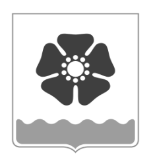 Городской Совет депутатовмуниципального образования «Северодвинск» (Совет депутатов Северодвинска)седьмого созываРЕШЕНИЕОб утверждении Положения о служебных командировках в органах местного самоуправления городского округа Архангельской области «Северодвинск» В соответствии с главой 24 Трудового кодекса Российской Федерации, Указом Президента Российской Федерации от 17.10.2022 № 752 «Об особенностях командирования отдельных категорий лиц на территории Донецкой Народной Республики, Луганской Народной Республики, Запорожской области и Херсонской области», законом Архангельской области от 24.06.2009 № 37-4-ОЗ «О гарантиях осуществления полномочий лиц, замещающих отдельные муниципальные должности муниципальных образований Архангельской области», законом Архангельской области от 27.09.2006 № 222-12-ОЗ «О правовом регулировании муниципальной службы в Архангельской области», с учетом положений Указа Губернатора Архангельской области от 04.05.2010 № 72-у «О служебных командировках лиц, замещающих государственные должности Архангельской области и должности государственной гражданской службы Архангельской области в органах государственной власти и иных государственных органах Архангельской области» Совет депутатов Северодвинскарешил:1. Утвердить Положение о служебных командировках в органах местного самоуправления городского округа Архангельской области «Северодвинск». 2. Установить, что лицам, замещающим муниципальные должности и должности муниципальной службы городского округа Архангельской области «Северодвинск», при их направлении в служебные командировки на территории Донецкой Народной Республики, Луганской Народной Республики, Запорожской области и Херсонской области выплачивается денежное вознаграждение (денежное содержание) в двойном размере за весь период служебной командировки.3. Установить, что лицам, замещающим в органах местного самоуправления городского округа Архангельской области «Северодвинск» должности, не являющиеся должностями муниципальной службы, при их направлении в служебные командировки на территории Донецкой Народной Республики, Луганской Народной Республики, Запорожской области и Херсонской области выплачивается средний заработок в двойном размере за весь период служебной командировки.4. Установить, что лицам, указанным в пункте 2 и 3 настоящего решения, при их направлении в служебные командировки на территории Донецкой Народной Республики, Луганской Народной Республики, Запорожской области и Херсонской области возмещаются дополнительные расходы, связанные с проживанием вне постоянного места жительства (суточные), в размере 8480 рублей за каждый день нахождения в служебной командировке.5. Настоящее решение вступает в силу после его официального опубликования.6. Установить, что пункты 2, 3, 4 настоящего решения распространяются на правоотношения, возникшие с 30 сентября 2022 года.7. Опубликовать (обнародовать) настоящее решение в бюллетене нормативно-правовых актов муниципального образования «Северодвинск» «Вполне официально», разместить в сетевом издании «Вполне официально» (вполне-официально.рф) и на официальных интернет-сайтах Совета депутатов Северодвинска и Администрации Северодвинска.                                                                                                                                     Утверждено                       решением Совета депутатов Северодвинска от 22.06.2023 № 64Положение  о служебных командировках в органах местного самоуправления городского округа Архангельской области «Северодвинск»Статья 1. Общие положения1. Настоящее Положение разработано в соответствии с главой 24 Трудового кодекса Российской Федерации, постановлением Правительства Российской Федерации от 13.10.2008 № 749 «Об особенностях направления работников в служебные командировки», статьей 33.1 областного закона от 27.09.2006 № 222-12-ОЗ «О правовом регулировании муниципальной службы в Архангельской области», статьями 3 и 6 областного закона от 24.06.2009                  № 37-4-ОЗ «О гарантиях осуществления полномочий лиц, замещающих отдельные муниципальные должности муниципальных образований Архангельской области» и определяет порядок направления лиц, замещающих муниципальные должности на постоянной основе, должности муниципальной службы, иные должности в органах местного самоуправления городского округа Архангельской области «Северодвинск» (далее – служащие), в служебные командировки (далее – командировки), предоставления служащим гарантий при направлении в командировки, а также возмещения служащим расходов, связанных с командировками.2. Для целей применения Положения используются следующие понятия:1) соответствующий орган местного самоуправления – Совет депутатов Северодвинска, Администрация Северодвинска, Контрольно-счетная палата Северодвинска; 2) лицо, замещающее муниципальную должность на постоянной основе, – Глава Северодвинска, Председатель Совета депутатов Северодвинска, заместитель Председателя Совета депутатов Северодвинска, председатель Контрольно-счетной палаты Северодвинска, аудитор Контрольно-счетной палаты Северодвинска.Иные понятия, используемые в настоящем Положении, применяются в значениях, установленных Трудовым кодексом Российской Федерации (далее – Трудовой кодекс РФ), постановлением Правительства Российской Федерации от 13.10.2008 № 749 «Об особенностях направления работников в служебные командировки» (далее – Постановление № 749), иными нормативными правовыми актами Российской Федерации и Архангельской области.3. Служащий направляется в командировку на основании письменного решения руководителя соответствующего органа местного самоуправления или уполномоченного им должностного лица (далее – соответствующее должностное лицо) в порядке, установленном Постановлением № 749, с особенностями, предусмотренными настоящим Положением.4. Порядок подготовки и оформления письменного решения соответствующего должностного лица о направлении служащего в командировку осуществляется в порядке, установленном в соответствующем органе местного самоуправления.5. Срок командировки определяется в календарных днях соответствующим  должностным лицом с учетом объема, сложности и других особенностей командировки, времени нахождения в пути по существующему расписанию движения транспортных средств.По решению соответствующего должностного лица срок командировки может изменяться в случаях:1) временной нетрудоспособности служащего в период командировки, подтвержденной документально;2) невозможности возвращения служащего из командировки в установленные сроки вследствие непреодолимой силы или иных независящих от него обстоятельств (стихийные бедствия, ограничения в связи с неблагоприятной санитарно-эпидемиологической обстановкой и др.), подтвержденных документально;3) наличия чрезвычайных служебных, семейных и иных обстоятельств, требующих присутствия служащего в постоянном месте работы (месте жительства).6. В соответствии с Федеральным законом от 05.04.2013 № 44-ФЗ «О контрактной системе в сфере закупок товаров, работ, услуг для обеспечения государственных и муниципальных нужд» соответствующий орган местного самоуправления может заключить муниципальный контракт на оказание услуг, связанных с направлением служащего в командировку, в том числе приобретение проездных документов до населенного пункта, в котором находится место командировки, и обратно, предоставление жилого помещения в гостинице (за исключением, если жилое помещение предоставляется бесплатно за счет принимающей организации, в которую командирован служащий).Статья 2. Гарантии служащему при направлении в командировку1. Командированному служащему гарантируются:1) сохранение замещаемой должности на период командировки;2) сохранение оплаты труда (денежного вознаграждения, денежного содержания, заработной платы) на период командировки в порядке, установленном пунктом 3 настоящей статьи;3) возмещение расходов, связанных с командировкой.2. В целях реализации гарантии, предусмотренной подпунктом 3 пункта 1 настоящей статьи, служащему возмещаются суточные, а также по заявлению служащего выдается денежный аванс на оплату расходов по проезду и (или) по найму жилого помещения  (далее – денежный аванс на командировку).Порядок выдачи (возврата) денежного аванса на командировку, а также окончательного расчета по расходам, связанным с командировкой, определяется соответствующим органом местного самоуправления согласно своей учетной политике.3. Сохранение оплаты труда осуществляется в следующем порядке:1) лицу, замещающему муниципальную должность на постоянной основе, денежное вознаграждение выплачивается как за фактически отработанное время за все рабочие дни  по режиму рабочего времени в соответствующем органе местного самоуправления, приходящиеся на период нахождения служащего в командировке;2) лицу, замещающему должность муниципальной службы, денежное содержание выплачивается за все рабочие дни по режиму рабочего времени в соответствующем органе местного самоуправления, в соответствии с Правилами исчисления денежного содержания муниципальных служащих, утвержденными решением Совета депутатов Северодвинска от 30.11.2006 № 159 (далее – Правила исчисления денежного содержания муниципальных служащих);3) лицу, замещающему иную должность в органах местного самоуправления, средний заработок выплачивается за все рабочие дни по режиму рабочего времени в соответствующем органе местного самоуправления, в порядке, установленном трудовым законодательством.4. В командировке для служащего сохраняется режим рабочего времени, установленный в соответствующем органе местного самоуправления. В случае если служащий специально командирован для работы в выходной (нерабочий праздничный) день либо если служащий по решению соответствующего должностного лица выезжает в командировку, возвращается из командировки либо переезжает из одного населенного пункта в другой (если служащий командирован в несколько организаций, расположенных в разных населенных пунктах) в выходной (нерабочий праздничный день), то ему гарантируется по возвращении из командировки:1) если он замещает муниципальную должность на постоянной основе – предоставление другого дня отдыха взамен не использованного дня отдыха в период нахождения в командировке;2) если он замещает должность муниципальной службы – оплата труда за работу в выходной (нерабочий праздничный день) в двойном размере в соответствии с Правилами исчисления денежного содержания муниципальных служащих либо по его желанию предоставление другого дня отдыха, не подлежащего оплате, взамен не использованного дня отдыха в период нахождения в  командировке, и оплатой труда за работу в выходной (нерабочий праздничный день) в одинарном размере; 3) если он замещает иную должность в соответствующем органе местного самоуправления – оплата труда за работу в выходной (нерабочий праздничный день) в двойном размере в соответствии со статьей 153 Трудового кодекса РФ либо по его желанию предоставление другого дня отдыха, не подлежащего оплате, взамен не использованного дня отдыха в период нахождения в командировке с оплатой труда за работу в выходной (нерабочий праздничный день) в одинарном размере. 5. Независимо от того, берет ли служащий день отдыха за работу в выходной (нерабочий праздничный день) в текущем месяце или в последующие месяцы, оплата труда за месяц, в котором служащий взял день отдыха, выплачивается в полном объеме.Статья 3. Расходы, связанные с командировкой1. К расходам, связанным с командировкой, относятся документально подтвержденные:1) расходы по проезду к месту командировки (месту проживания в командировке) и обратно, в том числе:расходы по проезду от постоянного места работы (места жительства) до автовокзала (автостанции), железнодорожной станции, морского (речного) порта (причала), аэропорта, расположенных за пределами населенного пункта, в котором находится постоянное место работы (место жительства) служащего, и обратно;расходы по проезду от автовокзала (автостанции), железнодорожной станции, морского (речного) порта, аэропорта в населенный пункт, в котором находится место командировки (место проживания в командировке) и обратно;расходы по проезду от места проживания в командировке к месту командировки                        и обратно;расходы по проезду из одного населенного пункта в другой, если служащий командирован в несколько организаций, расположенных в разных населенных пунктах;расходы по проезду к месту командировки (месту проживания в командировке) и обратно с использованием служебного транспорта (оплата топлива, проезда по платным автомобильным дорогам (платным участкам автомобильных дорог), проезда водным транспортом (на паромных переправах), в том числе транспортировки служебного автомобиля);2) расходы на оплату услуг по оформлению (переоформлению, возврату) проездных документов, в том числе оплату вознаграждения уполномоченного агента перевозчика, иных обязательных сборов и платежей, установленных перевозчиком;3) расходы на оплату услуг по предоставлению в поездах постельных принадлежностей;4) расходы по найму жилого помещения в гостинице или иных средствах размещения, в том числе расходы по бронированию жилого помещения (за исключением случаев предоставления командированному служащему жилого помещения за счет соответствующего органа местного самоуправления либо за счет принимающей организации, в которую командирован служащий);5) расходы по внесению платы за пользование курортной инфраструктурой, если служащий командирован в город федерального значения Санкт-Петербург, на федеральную территорию «Сириус», в муниципальные образования Республики Крым, Алтайского края, Краснодарского края, Ставропольского края, на территориях которых введено взимание курортного сбора в соответствии с Федеральным законом от 29.07.2017 № 214-ФЗ «О проведении эксперимента по развитию курортной инфраструктуры» (далее –  курортный сбор);6) дополнительные расходы, связанные с проживанием вне постоянного места жительства (суточные); 7) дополнительные расходы, связанные с командировкой за пределы Российской Федерации (далее – заграничная командировка), в том числе:расходы по оформлению визы, других выездных документов, обязательной медицинской страховки;расходы по оплате обязательных консульских и аэродромных сборов;расходы по оплате сборов за право въезда или транзита автомобильного транспорта;расходы по оплате комиссии за конвертацию российских рублей в валюту иностранного государства;расходы по оплате услуг перевода представленных документов с иностранного языка на русский язык;иные расходы по оплате обязательных платежей и сборов;8) иные расходы, связанные с командировкой (при условии, что они произведены служащим с разрешения соответствующего должностного лица), в том числе:расходы по проезду служащего от постоянного места работы (места жительства)                    к месту командировки (месту проживания в командировке) и обратно воздушным, железнодорожным, морским, внутренним водным и автомобильным транспортом сверх норм, установленных статьей 4 настоящего Положения;расходы по проезду на легковом такси в случае невозможности проезда автомобильным и городским электрическим транспортом (автобус, трамвай, троллейбус, маршрутное такси, метро, аэроэкспресс) (далее – транспорт общего пользования) от места постоянной работы (места жительства), места командировки (места проживания в командировке) до автовокзала (автостанции), железнодорожной станции, морского (речного) порта (причала), аэропорта либо от автовокзала (автостанции), железнодорожной станции, морского (речного) порта (причала), аэропорта до места постоянной работы (места жительства), места командировки (места проживания в командировке) в связи с ранним (поздним) отъездом (прибытием), с произошедшим в пути дорожно-транспортным происшествием, с другими непредвиденными обстоятельствами; расходы, связанные с провозом багажа сверх установленных перевозчиком норм бесплатного провоза либо багажа, подлежащего оплате (при отсутствии установленных перевозчиком норм бесплатного провоза багажа), хранением багажа;расходы по оплате услуг залов официальных лиц и делегаций, организуемых в составе автовокзалов (автостанций), железнодорожных станций, морских (речных) портов, аэропортов;расходы по ремонту (включая стоимость запасных частей и расходных материалов) служебного автотранспорта при выявлении неисправности во время следования в командировку и обратно;расходы по оплате услуг связи;представительские расходы.2. В случае вынужденной задержки командированного служащего в пути ему на основании представленных документов, подтверждающих факт вынужденной задержки, гарантируется возмещение расходов по найму жилого помещения и суточных за каждый день вынужденной задержки в размерах, предусмотренных статьей 4 настоящего Положения.Статья 4. Порядок и размеры возмещения расходов, связанных с командировкой1. Расходы по проезду возмещаются служащему в размере фактических расходов, подтвержденных проездными или иными документами перевозчиков (уполномоченных агентов перевозчиков), в следующих размерах:воздушным транспортом – по тарифу экономического класса;железнодорожным транспортом – в вагоне повышенной комфортности, отнесенном к вагонам экономического класса с четырехместными купе категории «К», или вагоне категории «С» с местами для сидения;внутренним водным и морским транспортом – в четырехместной каюте с комплексным обслуживанием пассажиров;транспортом общего пользования по тарифу, устанавливаемому перевозчиком для проезда в данном транспорте (за исключением транспорта, осуществляющего перевозки по заказам). 2. По решению соответствующего должностного лица возмещение фактических расходов проезда может производиться в иных размерах, но не выше, чем стоимость проезда:воздушным транспортом – по тарифу I класса;железнодорожным транспортом – в вагоне повышенной комфортности, отнесенном к вагонам класса «Люкс» (бизнес-класс), СВ, МИКСТ или в вагоне категории «С» с местами для сидения, соответствующими требованиям, предъявляемым к вагонам бизнес-класса;внутренним водным и морским транспортом – в каюте «Люкс» с комплексным обслуживанием пассажиров;автомобильным и городским электрическим транспортом (автобус, трамвай, троллейбус, маршрутное такси, метро, аэроэкспресс) (далее – транспорт общего пользования) по тарифу, устанавливаемому перевозчиком для проезда в данном транспорте (за исключением транспорта, осуществляющего перевозки по заказам).3. Расходы по проезду служащего с использованием служебного транспорта (водителя) возмещаются по фактическим затратам, подтвержденным соответствующими документами.4. Расходы по найму жилого помещения возмещаются служащему по фактическим затратам, подтвержденным соответствующими документами.5. Суточные возмещаются служащему перед убытием в командировку за каждый день нахождения в командировке, включая выходные и нерабочие праздничные дни, а также дни нахождения в пути, в том числе за время вынужденной задержки в пути. 6. При направлении служащего в командировку в пределах территории Российской Федерации суточные возмещаются размере 700 российских рублей. 7. При направлении служащего в заграничную командировку суточные возмещаются служащему в российских рублях в следующих размерах:1) за дни проезда по территории Российской Федерации в пути и за день пересечения Государственной границы Российской Федерации при следовании на территорию Российской Федерации – в размере, предусмотренном пунктом 6 настоящей статьи;2) за день пересечения Государственной границы Российской Федерации при следовании с территории Российской Федерации, а также за дни проезда по территории иностранного государства и дни нахождения на территории иностранного государства – в размере суточных, установленных в долларах США в приложении № 1 к постановлению Правительства Российской Федерации от 26.12.2005 № 812 «О размере и порядке выплаты суточных и надбавок к суточным при служебных командировках на территории иностранных государств работников, заключивших трудовой договор о работе в федеральных государственных органах, работников государственных внебюджетных фондов Российской Федерации, федеральных государственных учреждений, военнослужащих, проходящих военную службу по контракту в Вооруженных Силах Российской Федерации, федеральных органах исполнительной власти и федеральных государственных органах, в которых федеральным законом предусмотрена военная служба, а также о размере и порядке возмещения указанным военнослужащим дополнительных расходов при служебных командировках на территории иностранных государств» (далее – Постановление № 812), конвертируемых в российские рубли по официальным курсам иностранных валют по отношению к рублю, устанавливаемых Банком России, на день перечисления служащему суточных. 8. При направлении служащего в командировку на территории двух или более иностранных государств суточные за день пересечения границы между иностранными государствами исчисляются в порядке, предусмотренном подпунктом 2 пункта 7 настоящей статьи, с учетом эквивалента доллара США, установленным Постановлением № 812 для иностранного государства, в которое направляется служащий.9. Служащему, выехавшему в заграничную командировку и возвратившемуся на территорию Российской Федерации в тот же день, суточные выплачиваются в размере 50 процентов суточных, исчисленных в порядке, предусмотренном подпунктами 6 и 7 настоящей статьи.10. В случае если служащий в заграничной командировке обеспечивается иностранной валютой на личные расходы за счет принимающей организации, выплата суточных служащему не производится. Если принимающая организация не выплачивает служащему иностранную валюту на личные расходы, но предоставляет ему за свой счет питание, служащему выплачиваются суточные в размере 30 процентов суточных, исчисленных в порядке, предусмотренном подпунктами 6 и 7 настоящей статьи.Статья 5. Порядок расчета со служащим по возвращении из командировки1. По возвращении из командировки служащий обязан в течение трех рабочих дней представить авансовый отчет об израсходованных в связи с командировкой суммах по форме, утвержденной Министерством финансов Российской Федерации, и прилагаемые к нему документы, определенные настоящим Положением (далее – авансовый отчет);2. К авансовому отчету служащего прилагаются:1) подлинники проездных документов на бумажном носителе, в том числе распечатки электронных проездных документов и багажной квитанции в виде распечатанной выписки, сформированной автоматизированной информационной системой оформления воздушных перевозок, и посадочный талон со штампом о регистрации на рейс; контрольный купон электронного проездного документа (билета) на железнодорожном транспорте в виде распечатанной выписки из автоматизированной информационной системой управления пассажирскими перевозками на железнодорожном транспорте и посадочный купон, содержащие стоимость проезда (стоимость провоза багажа), а также сведения, позволяющие идентифицировать лицо, на которое они оформлены;2) документы, подтверждающие использование служебного транспорта: путевой лист, документы, определяющие маршрут следования служебного транспорта, кассовые чеки автозаправочных станций на оплату топлива, документы по оплате проезда по платным автомобильным дорогам (платным участкам автомобильных дорог), проезда водным транспортом (на паромных переправах), в том числе транспортировки служебного автомобиля);3) документы, подтверждающие обоснованность и необходимость использования в командировке легкового такси, в том числе служебная записка (заявление) о возмещении расходов с разрешающей резолюцией соответствующего должностного лица;4) копии страниц заграничного паспорта служащего с отметками о пересечении границы Российской Федерации;5) подлинники документов, подтверждающих оплату услуг по оформлению (переоформлению, возврату) проездных документов;6) документы, подтверждающие расходы по найму жилого помещения, с указанием периода проживания служащего в командировке:в случае проживания служащего в жилом помещении в гостинице  – кассовый чек или документ, оформленный на бланке строгой отчетности, подтверждающий заключение договора на оказание услуг по месту командирования, содержащий сведения, предусмотренные Правилами предоставления гостиничных услуг в Российской Федерации, утвержденными постановлением Правительства Российской Федерации от 18.11.2020 № 1853;в случае проживания служащего в ином жилом помещении – договор аренды (найма) жилого помещения с указанием реквизитов правоустанавливающего документа и размера платы за жилое помещение, документ об оплате проживания в командировке;7) документы, подтверждающие оплату курортного сбора;8) документы, подтверждающие оплату услуг залов официальных лиц и делегаций: отпечатанные контрольно-кассовой техникой кассовые чеки или иные документы;9) документы, подтверждающие иные расходы, предусмотренные подпунктами 7 и 8 пункта 1 статьи 3 настоящего Положения.3. Документы, предусмотренные в подпунктах 5, 6, 7, 8, 9 пункта 2 настоящей статьи, должны содержать наименование услуги, ее стоимость, информацию, позволяющую идентифицировать лицо, выдавшее такой документ, место и дата его выдачи, прочая информация, из содержания которой возможно установить факт оплаты услуги (реквизиты документ, сведения, позволяющее идентифицировать лицо, на которое он оформлен, либо лицо, понесшее расходы). 4. В случае утери посадочных талонов (посадочных купонов, контрольных купонов) служащий прилагает к авансовому отчету справку перевозчика (уполномоченного агента перевозчика), содержащую информацию о фамилии, имени и отчестве (последнее – при наличии) служащего и о его перевозке (время и место убытия, время и место прибытия). Расходы на получение указанной справки возмещению не подлежат.5. Проездные документы должны содержать сведения, позволяющие идентифицировать лицо, на которое они оформлены, в случаях перевозки воздушным транспортом, а также когда включение таких сведений в проездные документы предусмотрено нормативными правовыми актами Российской Федерации или перевозчиками.от22.06.2023№  64ПредседательСовета депутатов Северодвинска______________________М.А. СтарожиловГлава Северодвинска _____________________И.В. Арсентьев                                                              